Nadpis: Katalógy, reklamné  a ponukové listy. Akcie na podporu predaja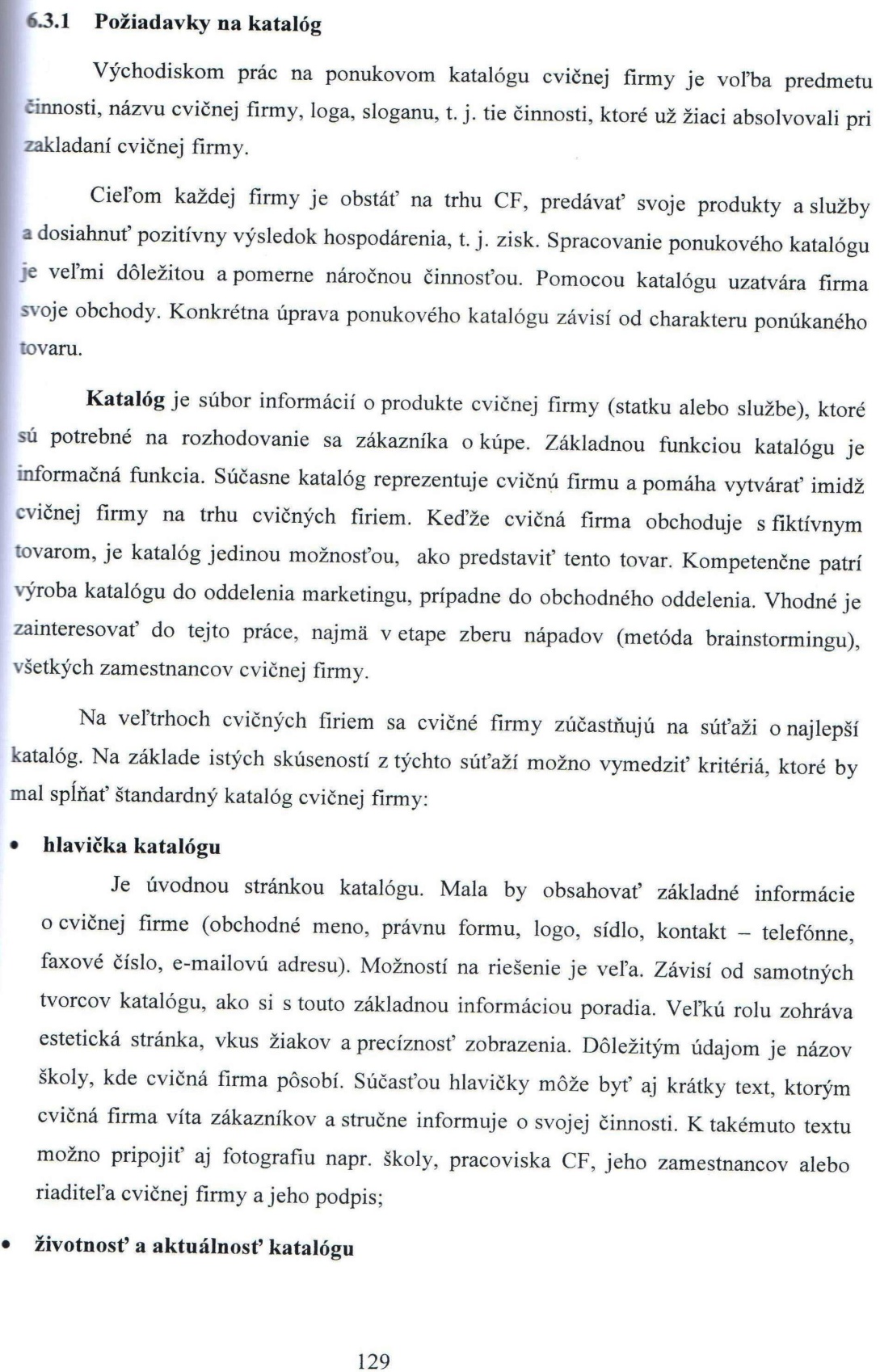 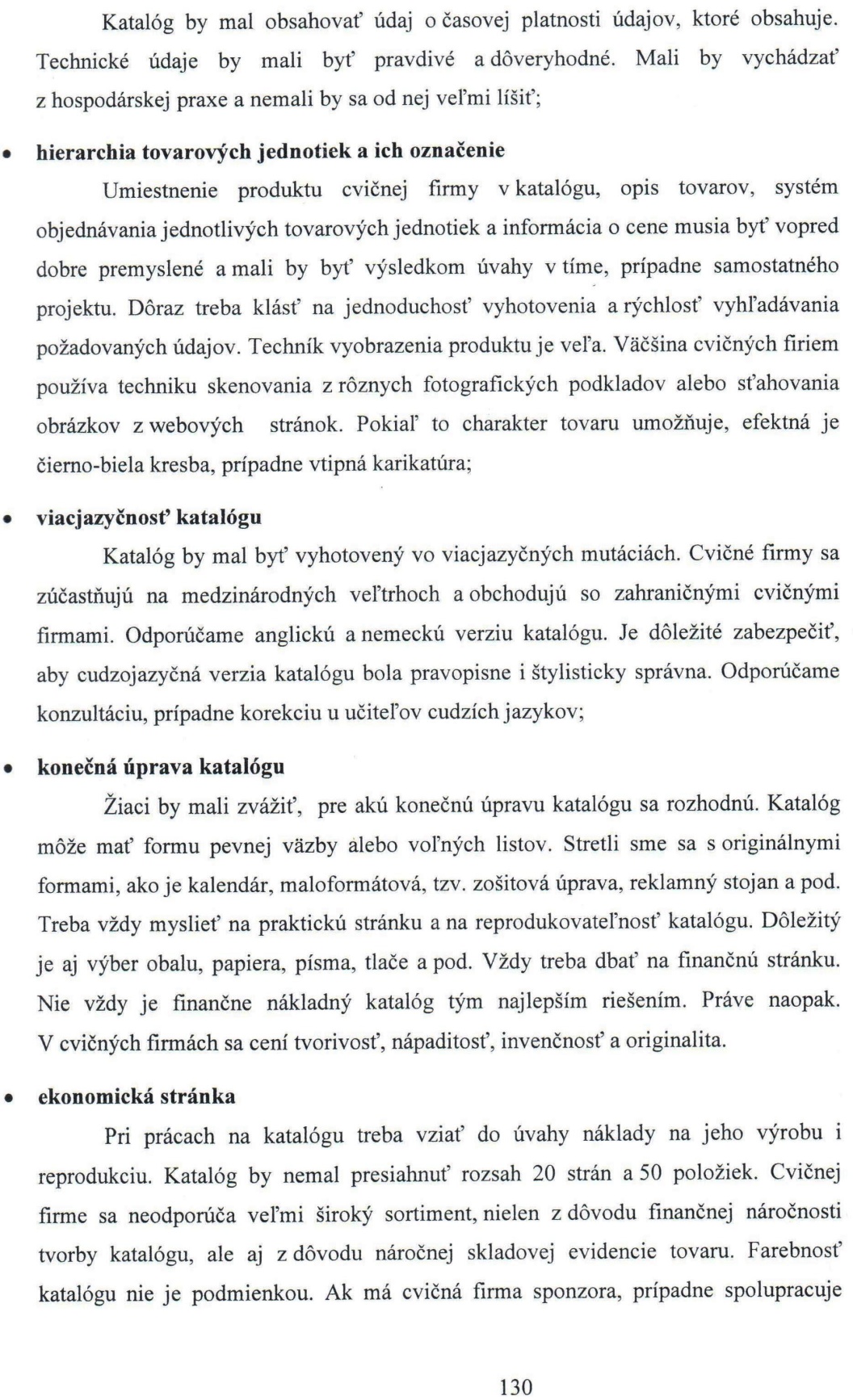 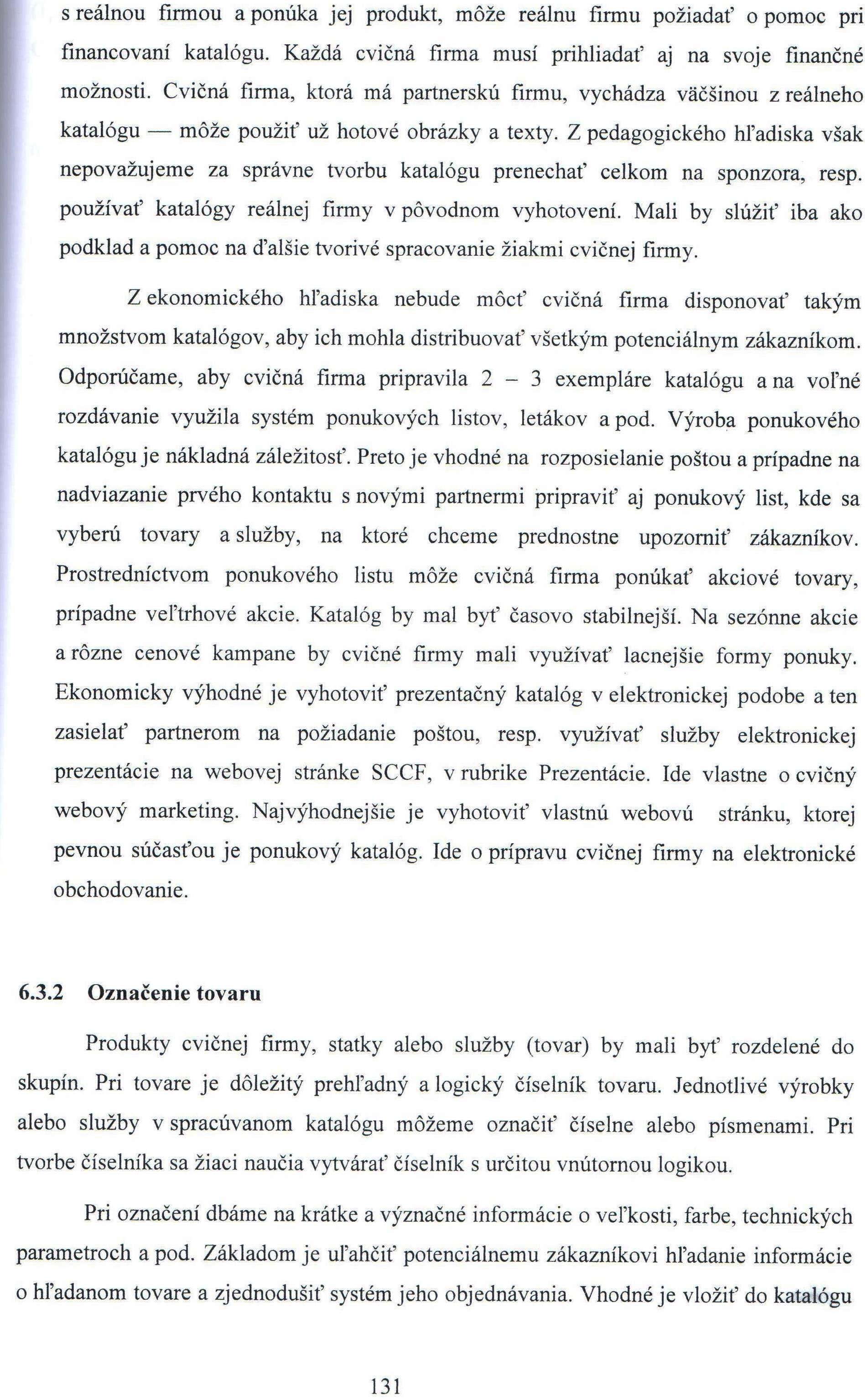   Vytvorte katalóg so všetkými náležitosťamiPodpora  predaja  (zopakovať mkt) - je  forma komerčnej  masovej komunikácie medzi  výrobcom  (predajcom)  a  zákazníkom,  ktorej cieľom je motivovať zákazníkov ku kúpe produktu v určitom čase. Ide vždy o krátkodobé  akcie,  ktoré  majú  podnietiť  zvýšenie predaja a nesúvisia s kvalitou ponúkaného produktu.   Podpora predaja využíva:- vzorky produktu, predajné výstavy, konferencie, predvádzanie výrobkov...,- kupóny na zľavu, cenové zľavy...,- poskytnutie prémie (tašky, perá, kľúčenky...),- akcie - ak zaplatíš 2 dostaneš 3,- súťaže predavačov a obchodných zástupcov,- blahoželanie k životným jubileám.Rozdiel medzi reklamou a podporou predaja.Reklama - kúp si náš výrobok.Podpora predaja - kúp si ho teraz.Public relations - všetky cieľavedomé a systematické opatrenia a aktivity podniku, ktorých cieľom je:vo verejnosti vzbudiť, udržať a rozvíjať podporu, dôveru  k činnosti podniku u zákazníka.dementovať (odvracať) nepríjemné a inak škodiace udalosti, správy a klebety. PR poznáme:rutinné – zahŕňa každodenné úsilie o publicitu. Má za cieľ upevnenie postoja verejnostikrízové – firma ho využíva, ak dôjde k poškodeniu dobrého mena spoločnosti. Verejnosť je potrebné okamžite informovať a vzniknutú situáciu riešiť.Podpora predaja - akcia na predajni ochutnávka na bebe keksy:1.	účel2.	časový plán: od do (dátum)3.	materiálne zabezpečenie (odevy, jogurty, stánok...)4.	personálne zabezpečenie5.	zabezpečenie priestorov6.	rozpočet 7.	pútač8.	priebeh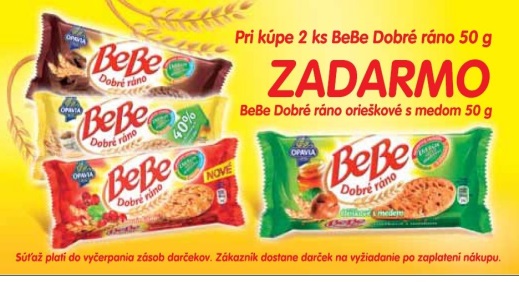 Práca s verejnosťou - Deň otvorených dverí:1.	účel2.	časový plán: od do (dátum)3.	materiálne zabezpečenie ()4.	personálne zabezpečenie5.	zabezpečenie priestorov6.	rozpočet 7.	pútač8.	priebeh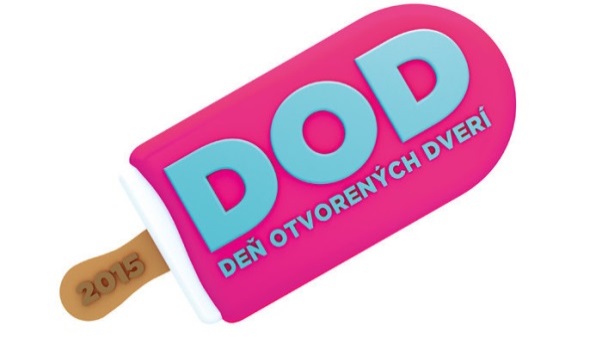 Rozdiel medzi public relations a reklamouRozdiel medzi public relations a reklamouRozdiel medzi public relations a reklamouPublic relations             Reklamasa vzťahuje na podnik, jeho imidž ako celokbezprostredne na výrobok, tovar, službuzabezpečuje homanažment firmymarketing firmycieľpostoj verejnosti, vzbudenie dôveryvyvolať pozornosť a predajcharakter dlhodobýkrátkodobýdôveryhodnosťvyššia akceptovateľnosť správnižšiaobracia sa naširšiu verejnosťzákazníkaargumentypôsobí viac rozumovohľadá dôveru prostredníctvom pocitov